§8235.  Powers and duties of the board of trusteesThe powers and duties of the board of trustees include the following:  [PL 2015, c. 363, §4 (NEW).]1.  Policies and bylaws.  To develop and establish policies and rules, including bylaws, necessary or useful for the operation of the school;[PL 2015, c. 363, §4 (NEW).]2.  Administration.  To oversee the administration of the school, including the hiring of teachers and administrative support staff;[PL 2015, c. 363, §4 (NEW).]3.  Financial management.  To appoint a treasurer, who need not be a member of the board of trustees, and to accept donations, bequests or other forms of financial assistance for any educational purpose from a public or private person or agency and to comply with rules and regulations governing grants from the Federal Government or from any other person or agency;[PL 2015, c. 363, §4 (NEW).]4.  Budget development.  To prepare and adopt an annual budget for the operation of the school and to exercise budgetary responsibility and allocate for expenditure by the school and programs under its jurisdiction all the resources available for the operation of the school and its programs;[PL 2015, c. 363, §4 (NEW).]5.  Indemnification.  To indemnify the trustees, officers, teaching staff and employees affiliated with the school and to purchase and maintain insurance to indemnify any such person to the extent provided in Title 13‑B, section 714;[PL 2015, c. 363, §4 (NEW).]6.  Bonds.  To require security for the faithful performance of duties by the officers, trustees, employees and other agents of the school who are entrusted with the custody of the school securities or authorized to disburse the funds of the school.  The security must consist of a bond, either a blanket bond or individual bond with a surety bond, or bonds having a minimum limitation of $100,000 coverage for each insured person.  The expense of a bond is assumed by the school;[PL 2015, c. 363, §4 (NEW).]7.  Property management.  To lease and to acquire by purchase any property, lands, buildings, structures, facilities or equipment and make improvements to facilities necessary to fulfill the purposes of this chapter.  Any lease or lease-purchase agreement must have a term not to exceed 10 years and must be subject to annual appropriation of funds.  The regional school unit that includes the Town of Searsport retains ownership of the Searsport high school and shares those facilities with the school;[PL 2015, c. 363, §4 (NEW).]8.  Certificates and diplomas.  To offer courses of study and grant diplomas and certificates on completion of courses of study.  This may be done in cooperation with the sending school;[PL 2015, c. 363, §4 (NEW).]9.  Contracts and agreements.  To enter into any contracts and agreements, to the extent that funds are available, in the execution of its powers under this chapter;[PL 2015, c. 363, §4 (NEW).]10.  Delegation.  To delegate duties and responsibilities as necessary for the efficient operation of this chapter;[PL 2015, c. 363, §4 (NEW).]11.  Criteria for enrollment.  To establish criteria to be used in determining eligibility of applicants for enrollment.  The criteria must include methods of ensuring gender equity for students selected;[PL 2015, c. 363, §4 (NEW).]12.  Student conduct.  To prepare and adopt procedures and rules to ensure the smooth operation of student conduct standards;[PL 2015, c. 363, §4 (NEW).]13.  Geographical basis.  To develop and adopt an admissions policy to ensure that students from all over the State have an equal opportunity to attend the school;[PL 2015, c. 363, §4 (NEW).]14.  Fees and charges.  To establish and collect necessary fees and to set policies relating to other appropriate charges for students;[PL 2015, c. 363, §4 (NEW).]15.  Benchmarks and assessments.  To establish benchmarks and methods of assessing progress in the levels of academic achievement in marine science, technology, transportation and engineering for students who participate in school programs and to establish benchmarks and methods of assessing progress in the professional development of teachers who participate in school programs;[PL 2015, c. 363, §4 (NEW).]16.  Report.  To report annually to the Governor, the joint standing committee of the Legislature having jurisdiction over education matters and the joint standing committee of the Legislature having jurisdiction over appropriations and financial affairs on the results of the assessment in subsection 15 and the general status of the school and to provide a financial audit of the school conducted by an independent auditor.  The report under this subsection must include, at a minimum, assessments for:A.  Student academic proficiency;  [PL 2019, c. 655, §3 (NEW).]B.  Student academic growth;  [PL 2019, c. 655, §3 (NEW).]C.  Achievement gaps in both proficiency and growth between major student subgroups;  [PL 2019, c. 655, §3 (NEW).]D.  Attendance;  [PL 2019, c. 655, §3 (NEW).]E.  Recurrent enrollment from year to year;  [PL 2019, c. 655, §3 (NEW).]F.  Postsecondary readiness;  [PL 2019, c. 655, §3 (NEW).]G.  Financial performance and sustainability;  [PL 2019, c. 655, §3 (NEW).]H.  Board of trustees performance and stewardship; and  [PL 2019, c. 655, §3 (NEW).]I.  Parent and community engagement;  [PL 2019, c. 655, §3 (NEW).][PL 2019, c. 655, §3 (AMD).]17.  Quarterly financial statements.  To submit quarterly financial statements to the Governor, the joint standing committee of the Legislature having jurisdiction over education matters and the joint standing committee of the Legislature having jurisdiction over appropriations and financial affairs;[PL 2015, c. 363, §4 (NEW).]18.  Sue or be sued.  To sue or be sued in the name of the school; and[PL 2015, c. 363, §4 (NEW).]19.  Other.  To do any other act necessary or useful for carrying out its powers, duties or purposes.[PL 2015, c. 363, §4 (NEW).]Notwithstanding any other provision of this Title, rules established by the board pursuant to this section may differ from rules adopted by the department.  [PL 2015, c. 363, §4 (NEW).]SECTION HISTORYPL 2015, c. 363, §4 (NEW). PL 2019, c. 655, §3 (AMD). The State of Maine claims a copyright in its codified statutes. If you intend to republish this material, we require that you include the following disclaimer in your publication:All copyrights and other rights to statutory text are reserved by the State of Maine. The text included in this publication reflects changes made through the First Regular and First Special Session of the 131st Maine Legislature and is current through November 1, 2023
                    . The text is subject to change without notice. It is a version that has not been officially certified by the Secretary of State. Refer to the Maine Revised Statutes Annotated and supplements for certified text.
                The Office of the Revisor of Statutes also requests that you send us one copy of any statutory publication you may produce. Our goal is not to restrict publishing activity, but to keep track of who is publishing what, to identify any needless duplication and to preserve the State's copyright rights.PLEASE NOTE: The Revisor's Office cannot perform research for or provide legal advice or interpretation of Maine law to the public. If you need legal assistance, please contact a qualified attorney.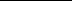 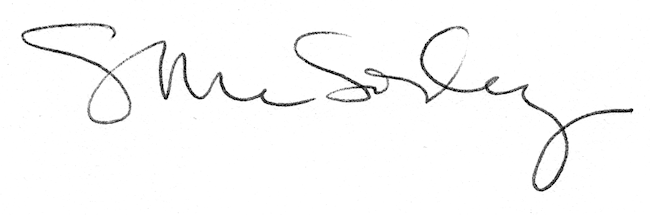 